Komenda Powiatowa 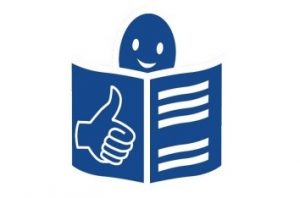 Państwowej Straży Pożarnej 


Komenda Powiatowa Państwowej Straży 
Pożarnej znajduje się przy ulicy 
Sienkiewicza 54 w Mielcu 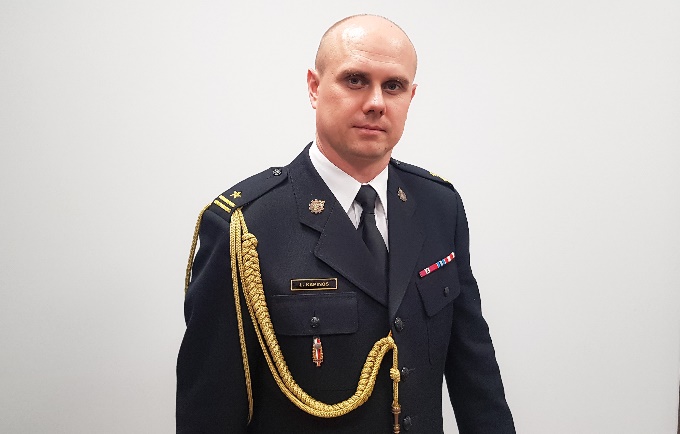 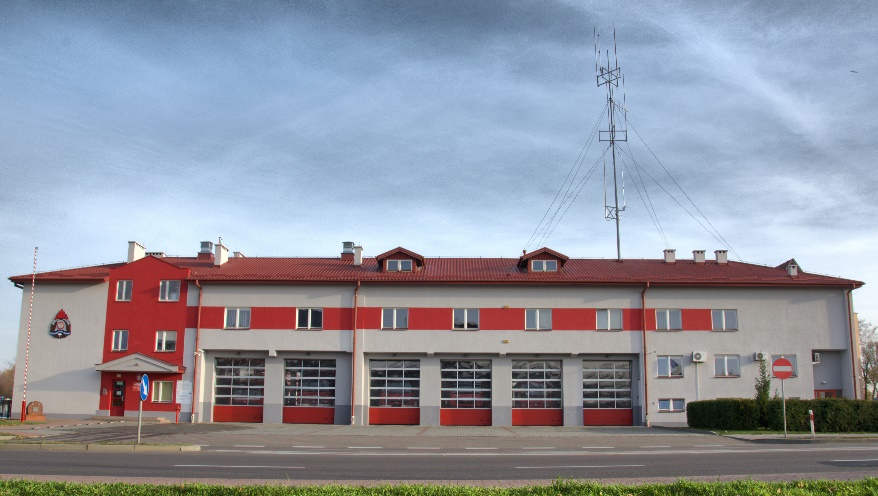 Szefem Komendy Powiatowej Państwowej Straży 
Pożarnej w Mielcu jest Pan Komendant Łukasz Kapinos. 
Panu Komendantowi pomaga Zastępca 
Komendanta Pan Marek Gawlak 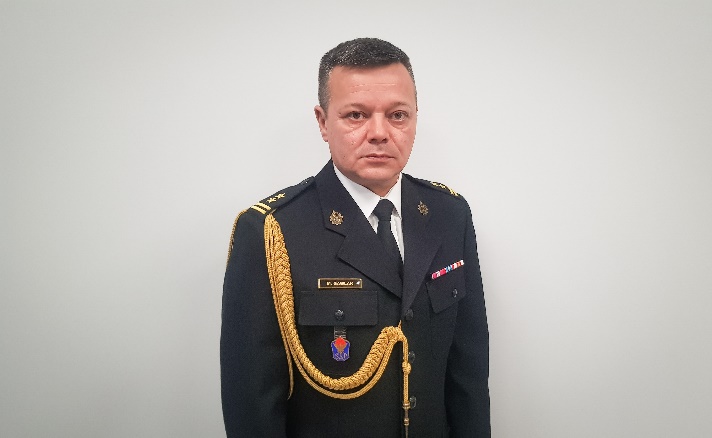 W komendzie pracują strażacy pełniący 24 godzinną służbę, strażacy pracujący w systemie codziennym i pracownicy cywilni. Czym zajmują się strażacy?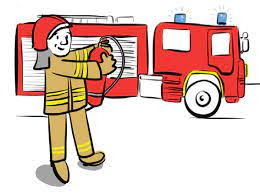 Strażacy komendy pracują codziennie zarówno w dzień jak i w nocy. 
Ich praca polega na: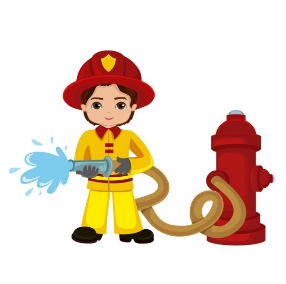 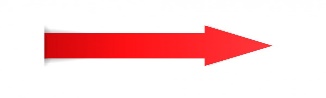 gaszeniu pożarów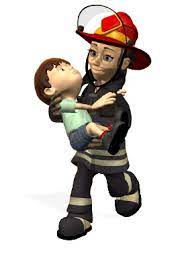 ratowaniu życia i zdrowia ludzi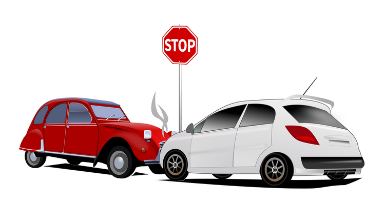 pomocy przy wypadkach drogowychratowaniu zwierząt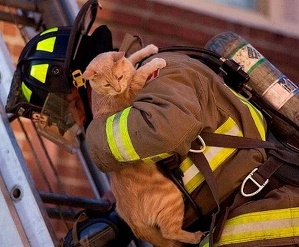 Dostęp do Komendy 

Wejście i wjazd na teren Komendy Powiatowej PSP w Mielcu przy ul. Sienkiewicza 54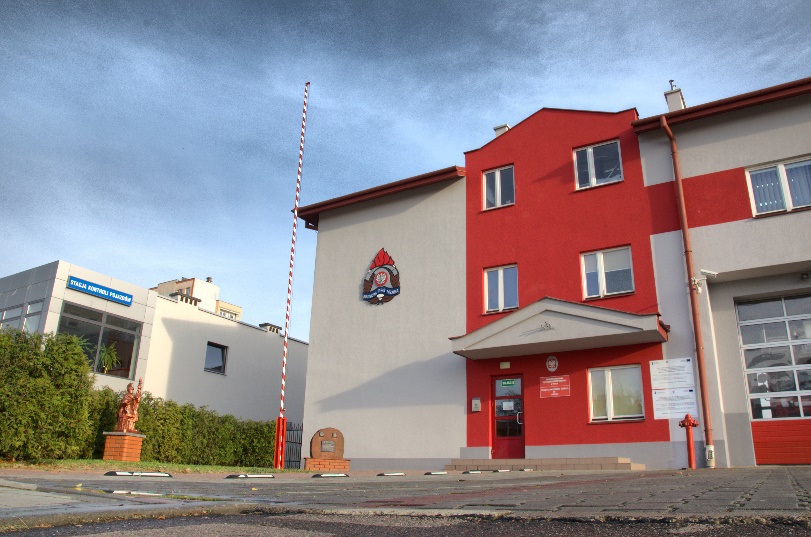 Budynek Komendy Powiatowej PSP w Mielcu znajduje się na terenie zamkniętym. Wjazd na teren komendy znajduje się przy ul. Sienkiewicza i jest ograniczony bramą wjazdową, przy której znajduje się domofon. Obsługą wejścia do budynku zajmuje się Dyżurny SK. Wejście od strony ul. Sienkiewicza wymaga użycia domofonu.

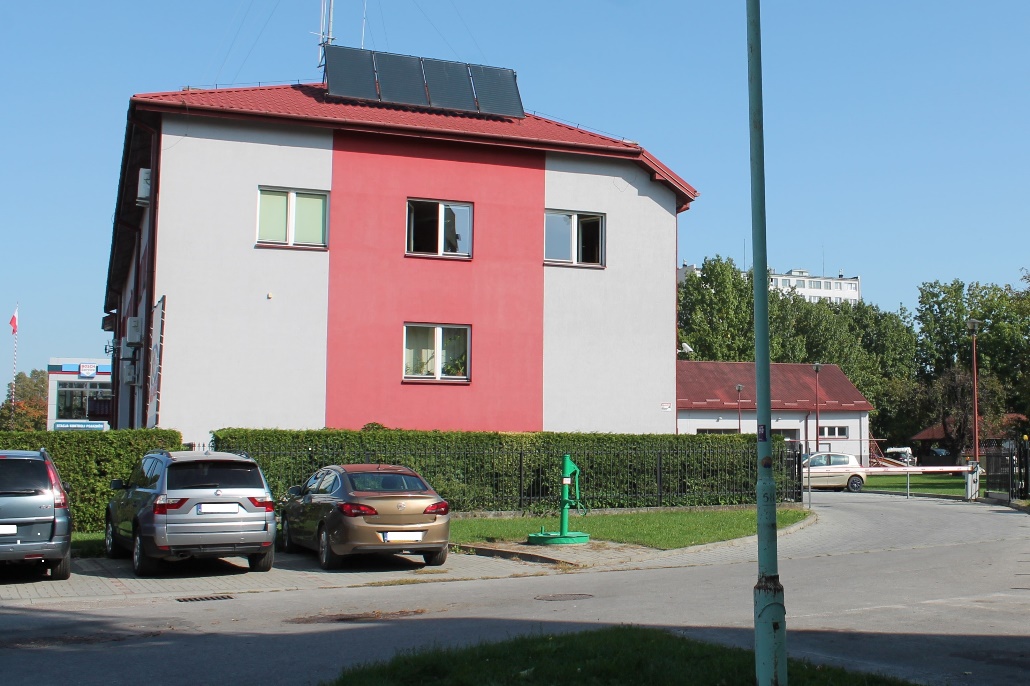 Kontakt z Komendą 
Napisanie i wysłanie drogą pocztową pisma na adres: 
Komenda Powiatowa Państwowej Straży Pożarnej w Mielcu
ulica Sienkiewicza 54 
39-300 Mielec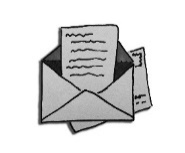 Można zadzwonić do komendy pod numer telefonu 17 780 09 70  i umówić się na spotkanie 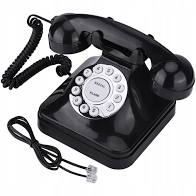 w uzgodnionym terminie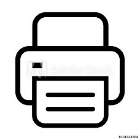 Wysłanie pisma faksem na nr 17 780 09 73 Przesłanie zapytania lub pisma na adres e-mail: 
kpmielec@podkarpacie.straz.pl 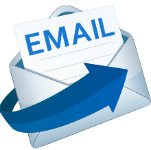 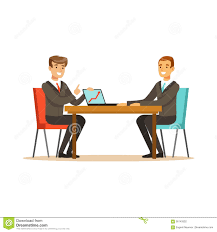 Przynieść pismo osobiście do komendy Kontakt drogą elektroniczną poprzez platformę 
ePUAP: /Komenda Powiatowa Państwowej Straży Pożarnej w Mielcu
ePUAP to Elektroniczna Platforma Usług 
Administracji Publicznej. 
Żeby wysłać pismo przez e-PUAP 
musisz mieć Internet i swoje konto w ePUAP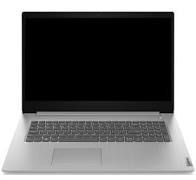 